КАРАР                                                                                ПОСТАНОВЛЕНИЕ10  апрель  2018 й.                            №  23                         10  апреля  2018 г.Дүшəмбикə ауылы                                                                 с. ДушанбековоО создании приемочной комиссии для приемкипоставленных товаров (выполненных работ, оказанныхуслуг), результатов отдельного этапа исполненияконтракта (договора) при осуществлении закупоктоваров (работ, услуг) для обеспечения муниципальныхнужд  сельского поселения  Душанбековский  сельсовет  муниципального района  Кигинский район  Республики  БашкортостанВ соответствии с частью 6 статьи 94 Федерального закона -ФЗ «О контрактной системе в сфере закупок товаров, работ, услуг для обеспечения государственных и муниципальных нужд» (далее - Закон № 44- ФЗ), Уставом  сельского поселения  Душанбековский сельсовет  и в целях обеспечения приемки поставленных товаров (выполненных работ, оказанных услуг), результатов отдельного этапа исполнения контракта (договора) при осуществлении закупок товаров (работ, услуг) для обеспечения муниципальных нужд, администрация  ПОСТАНОВЛЯЕТ:1. Создать приемочную комиссию для приемки поставленных товаров (выполненных работ, оказанных услуг), результатов отдельного этапа исполнения контракта (договора) при осуществлении закупок товаров (работ, услуг) для обеспечения муниципальных нужд администрации  сельского поселения Душанбековский  сельсовет (далее – приемочная комиссия), и утвердить ее в составе согласно Приложению 1 к настоящему постановлению.Душанбековский  сельсовет                                      Ф.А. Гизатуллин  Душанбековский  сельсовет  муниципального  района  Республики  Башкортостан Глава  сельского поселения,  председатель  приемочной  комиссии;Контрактный  управляющий администрации,  секретарь  приемочной  комиссии;Члены  комиссии: Главный  бухгалтер  ЦБ  СП  МР  Кигинский район  РБ;Депутат  от  избирательного  округа №1;Депутат от  избирательного округа  №  5.  Душанбековский сельсовет  МР  Кигинский район  РБ  Душанбековский  сельсовет  муниципального района  Кигинский  район Республики  Башкортостанк Башkортостан РеспубликаһыныңКыйғы районы муниципаль районының   Дүшəмбикə ауыл Советы ауыл билəмəһе хакимиəтеБашkортостан РеспубликаһыныңКыйғы районы     Дүшəмбикə ауыл Советы 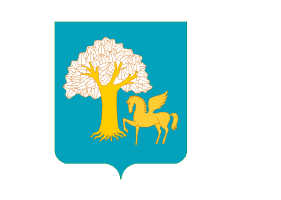 Администрация  сельского поселенияДушанбековский сельсоветмуниципального районаКигинский районРеспублики БашкортостанДушанбековский сельсоветКигинского районаРеспублики  Башкортостан